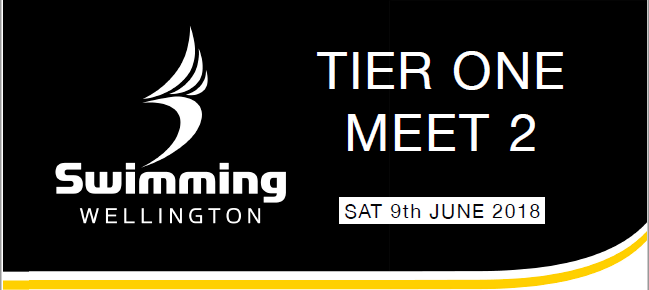 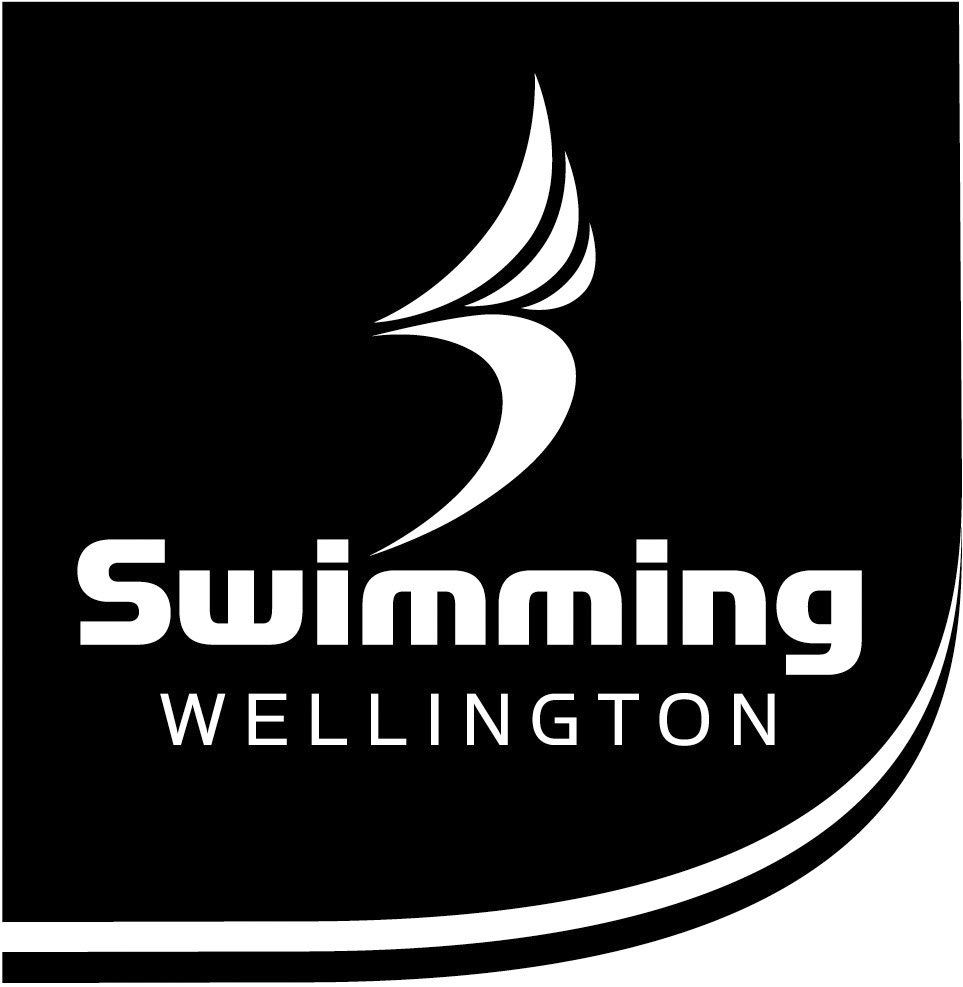    Long Course                                              Medley                                           Short Course   Long Course                                              Medley                                           Short Course   Long Course                                              Medley                                           Short Course   Long Course                                              Medley                                           Short Course   Long Course                                              Medley                                           Short Course   Long Course                                              Medley                                           Short Course   Long Course                                              Medley                                           Short Course   Long Course                                              Medley                                           Short Course   Long Course                                              Medley                                           Short CourseDateTimeSwimmers/clubSwimmers/clubEventSwimmers/ ClubSwimmers/ ClubTime    Date4 X 501.02.0325.04.9822.03.141.02.0322.03.1410.10.152.06.141.50.102.01.212.08.802.20.422.48.19Capital Swim ClubSwimmers not recordedCapital Swim ClubSwimmers not recordedSwimZone Racing (Boys)Sean Aitchison, Anton Piters, Josh Anderson, Patrick LangleyCapital Swim Club Swimmers not recordedTawa Swim Club (Mixed)Cerys Lewis, Danika Viskovic, Katie Helm, Jack PlummerSwimZone Racing (Mixed)Sam Kilduff, David Lillis, Lauryn Collins, Lucy AbbottCapital Swim ClubSwimmers not recordedCapital Swim ClubSwimmers not recordedSwimZone Racing (Boys)Sean Aitchison, Anton Piters, Josh Anderson, Patrick LangleyCapital Swim Club Swimmers not recordedTawa Swim Club (Mixed)Cerys Lewis, Danika Viskovic, Katie Helm, Jack PlummerSwimZone Racing (Mixed)Sam Kilduff, David Lillis, Lauryn Collins, Lucy AbbottOpen FOpen M15/U13/U11/U9/UCapital Swim ClubSamantha Lee, Emily McGill, Lauren Coetzee, Natasha Hind Capital Swim ClubJoel Crampton, Sam Brown, Lewis Clareburt, Zac ReidCapital Swim Club (Boys)Sam Brown, Orlando Cristobal Mandel, 
Eligh Ashby, William LambieTawa Swim Club (Girls)
Mia Booth, Amy Teekman, Charlotte Gibbs, Annika YeldonCapital Swim Club (Mixed)
Sam Brown, Orlando Cristobal Mandel, 
Jenna Rolston Larking, Estee JacobsSwimZone Racing (Boys)
Daniel Williams, George Unstead-Joss, James Bain, Leo Sanders
Tawa Swimming Club (Girls)
Annika Yeldon, Naomi Cooper, Charlotte Gibbs, Amy TeekmanCapital Swim Club (Mixed)Blair McLean, Columbia Cox, Jeremy McCallum-Loudeac, Alison ChapmanPorirua City Aquatics (Boys)Nathan Hu, Cody Chen, Jonathan Cui, Oscar HodgePorirua City Aquatics (Girls)Vinnie Tat, Alexia Booth, Sandy Li, Riley BennettCapital Swim Club (Mixed)Karly Maxwell, Gemma Burns, Hannah Andrews, James BotherwayPorirua City Aquatics (Boys)Nathan Hu, Asher Thomas, Charlie Dickison, Desmond LinPirates (Girls)Ciara Whyte, Rugby Horner, Sophie Bagrie, Paige TunnicliffePorirua City Aquatics (Mixed)Khi-Jyvonne Rapson, Gemma Orsman Jack Plummer, Molly Newton-SmithCapital Swim ClubSamantha Lee, Emily McGill, Lauren Coetzee, Natasha Hind Capital Swim ClubJoel Crampton, Sam Brown, Lewis Clareburt, Zac ReidCapital Swim Club (Boys)Sam Brown, Orlando Cristobal Mandel, 
Eligh Ashby, William LambieTawa Swim Club (Girls)
Mia Booth, Amy Teekman, Charlotte Gibbs, Annika YeldonCapital Swim Club (Mixed)
Sam Brown, Orlando Cristobal Mandel, 
Jenna Rolston Larking, Estee JacobsSwimZone Racing (Boys)
Daniel Williams, George Unstead-Joss, James Bain, Leo Sanders
Tawa Swimming Club (Girls)
Annika Yeldon, Naomi Cooper, Charlotte Gibbs, Amy TeekmanCapital Swim Club (Mixed)Blair McLean, Columbia Cox, Jeremy McCallum-Loudeac, Alison ChapmanPorirua City Aquatics (Boys)Nathan Hu, Cody Chen, Jonathan Cui, Oscar HodgePorirua City Aquatics (Girls)Vinnie Tat, Alexia Booth, Sandy Li, Riley BennettCapital Swim Club (Mixed)Karly Maxwell, Gemma Burns, Hannah Andrews, James BotherwayPorirua City Aquatics (Boys)Nathan Hu, Asher Thomas, Charlie Dickison, Desmond LinPirates (Girls)Ciara Whyte, Rugby Horner, Sophie Bagrie, Paige TunnicliffePorirua City Aquatics (Mixed)Khi-Jyvonne Rapson, Gemma Orsman Jack Plummer, Molly Newton-Smith1.53.761.43.271:49.85
2:02.951:53.512:04.73
2:07.872.06.952.20.962.26.042.21.142.34.803.15.672.46.9208.08.1103.12.2203.08.1904.07.2003.08.1904.07.2003.08.19
19.06.0803.12.2203.08.1919.06.0804.07.2003.08.1919.05.12Flying SquadronFlying SquadronFlying SquadronFlying SquadronFlying SquadronDateTimeSwimmers / ClubSwimmers / ClubEventSwimmers /ClubSwimmers /ClubTime    Date10 X 5010.10.155.05.49SwimZone Racing Sam Kilduff, Lauryn Collins, Pierce Collins, Charlotte More, Alexander Unstead-Joss, Olivia Healey, Aragorn More, Chelsey EdwardsSwimZone Racing Sam Kilduff, Lauryn Collins, Pierce Collins, Charlotte More, Alexander Unstead-Joss, Olivia Healey, Aragorn More, Chelsey EdwardsMixed age & gender Capital Swim ClubLewis Clareburt, Hannah Chapman, Hannah Andrews, James Botherway, Blair McLean, Alison Chapman, Samantha Lee, Ryan Cox, Natasha Hind, Scott CantleyCapital Swim ClubLewis Clareburt, Hannah Chapman, Hannah Andrews, James Botherway, Blair McLean, Alison Chapman, Samantha Lee, Ryan Cox, Natasha Hind, Scott Cantley4.59.7419.06.08Golden OldiesGolden OldiesGolden OldiesGolden OldiesGolden OldiesGolden OldiesGolden OldiesGolden OldiesGolden OldiesDateTimeSwimmers / ClubSwimmers / ClubEventSwimmers / ClubSwimmers / ClubTime    Date4 x 5022.03.142.00.28Raumati Swim ClubMooch Williams, Rebeka Winter, Jonathon Winter, Moose BurdanRaumati Swim ClubMooch Williams, Rebeka Winter, Jonathon Winter, Moose BurdanRaumati Swim ClubSwimmers not recordedRaumati Swim ClubSwimmers not recorded1.56.0203.08.19   Long Course                                            Freestyle                                        Short Course   Long Course                                            Freestyle                                        Short Course   Long Course                                            Freestyle                                        Short Course   Long Course                                            Freestyle                                        Short Course   Long Course                                            Freestyle                                        Short Course   Long Course                                            Freestyle                                        Short Course   Long Course                                            Freestyle                                        Short Course   Long Course                                            Freestyle                                        Short Course   Long Course                                            Freestyle                                        Short Course   Long Course                                            Freestyle                                        Short CourseDateTimeTimeSwimmers / ClubSwimmers / ClubEventSwimmers / ClubSwimmers / ClubTime     Date4 X 5022.03.141.02.0325.04.9822.03.1422.03.1422.03.1410.10.155.21.191.53.151.37.311.47.631.55.612.05.052.26.525.21.191.53.151.37.311.47.631.55.612.05.052.26.52SwimZone Racing Pierce Collins, Olive Pearce, Chelsey Edwards, Patrick Langley, Nicholas SasseCapital Swim ClubSwimmers not recordedCapital Swim Club Swimmers not recorded SwimZone Racing (Boys)Patrick Langley, Max Press, Ryan Leman, Jake AndersonSwimZone Racing (Mixed)Tsai Stevens, Aragorn More, Tom Berry, Chelsey EdwardsTawa Swim Club (Mixed)Katie Helm, Danika Cerys Lewis, Jack PlummerSwimZone Racing (Mixed)Lauryn Collins, David Lillis, Lucy Abbott, Sam Kilduff SwimZone Racing Pierce Collins, Olive Pearce, Chelsey Edwards, Patrick Langley, Nicholas SasseCapital Swim ClubSwimmers not recordedCapital Swim Club Swimmers not recorded SwimZone Racing (Boys)Patrick Langley, Max Press, Ryan Leman, Jake AndersonSwimZone Racing (Mixed)Tsai Stevens, Aragorn More, Tom Berry, Chelsey EdwardsTawa Swim Club (Mixed)Katie Helm, Danika Cerys Lewis, Jack PlummerSwimZone Racing (Mixed)Lauryn Collins, David Lillis, Lucy Abbott, Sam Kilduff Super 5Open FOpen M15/U13/U11/U9/UPorirua City AquaticsCharlie Dickison, Suri Sun, Cameron Wilkinson, Dillon Raimona-PahetogiaCapital Swim ClubChelsey Edwards, Gabriella Jacobs, Beatrie Fordham Duncan, Ruby HeathCapital Swim ClubZac Reid, Joel Crampton, Sam Brown, Lewis ClareburtCapital Swim Club (Boys)Orlando Cristobal-Mandel, William Lambie, Maxwell Sheppard-Morrison, Sam Brown Capital Swim Club (Girls)Estee Jacobs, Pippa Nicol, Jenna Rolston-Larking, Beatrice Fordham DuncanCapital Swim Club (Mixed)William Lambie, Sam Brown, Estee Jacobs, Pippa NicolSwimZone Racing (Boys)James Bain, Leo Sanders, Daniel Williams, George Unstead-JossTawa Swimming Club (Girls)Charlotte Gibbs, Naomi Cooper, Annika Yeldon, Amy TeekmanCapital Swim Club (Mixed)Blair McLean, Alison Chapman, Samuel Rush, Jeremy McCallum-Loudeac Porirua City Aquatics (Boys)Nathan Hu, Cody Chen, Jonathan Cui, Oscar HodgePorirua City Aquatics (Girls)Vinnie Tat, Suri Sun, Riley Bennett, Karmen ZhouCapital Swim Club (Mixed)Hannah Andrews Hayley Cox, Jonathan Rogers, James Botherway Porirua City Aquatics (Boys)Charlie Dickison, Nathan Hu, Desmond Lin, Nathan LiTSW Dolphins (Girls)Nikki Chapman, Josie Kozyniak, Nico Van Der Wilt, Maggie Burns Porirua City Aquatics (Mixed)Suri Sun, Nathan Hu, Camille Zhou, Desmond LinPorirua City AquaticsCharlie Dickison, Suri Sun, Cameron Wilkinson, Dillon Raimona-PahetogiaCapital Swim ClubChelsey Edwards, Gabriella Jacobs, Beatrie Fordham Duncan, Ruby HeathCapital Swim ClubZac Reid, Joel Crampton, Sam Brown, Lewis ClareburtCapital Swim Club (Boys)Orlando Cristobal-Mandel, William Lambie, Maxwell Sheppard-Morrison, Sam Brown Capital Swim Club (Girls)Estee Jacobs, Pippa Nicol, Jenna Rolston-Larking, Beatrice Fordham DuncanCapital Swim Club (Mixed)William Lambie, Sam Brown, Estee Jacobs, Pippa NicolSwimZone Racing (Boys)James Bain, Leo Sanders, Daniel Williams, George Unstead-JossTawa Swimming Club (Girls)Charlotte Gibbs, Naomi Cooper, Annika Yeldon, Amy TeekmanCapital Swim Club (Mixed)Blair McLean, Alison Chapman, Samuel Rush, Jeremy McCallum-Loudeac Porirua City Aquatics (Boys)Nathan Hu, Cody Chen, Jonathan Cui, Oscar HodgePorirua City Aquatics (Girls)Vinnie Tat, Suri Sun, Riley Bennett, Karmen ZhouCapital Swim Club (Mixed)Hannah Andrews Hayley Cox, Jonathan Rogers, James Botherway Porirua City Aquatics (Boys)Charlie Dickison, Nathan Hu, Desmond Lin, Nathan LiTSW Dolphins (Girls)Nikki Chapman, Josie Kozyniak, Nico Van Der Wilt, Maggie Burns Porirua City Aquatics (Mixed)Suri Sun, Nathan Hu, Camille Zhou, Desmond Lin5:14.621.48.281.33.821.40.781.51.531.46.411.52.421.56.231.48.182.04.782.08.502.05.672.20.002.23.672.30.0204.07.2004.07.2003.12.2203.08.1903.08.1903.08.1904.07.2003.08.1919.06.0803.12.2204.07.2019.06.0804.07.2029.07.0703.08.19